Tasg 12 – Cyfradd gyfnewidGwybodaeth am y dasgSgiliau a asesir gan y dasgCwestiwnLefel anhawsterCyd-destun mathemategol y Cwricwlwm CenedlaetholMath o destunMathau cwestiynau12. Cyfradd gyfnewidIsel (C12.1)Isel (C12.2)Canolig (C12.3)Deall a defnyddio arian, perthnasoedd a ffwythiannau algebra, cyfrifo mewn ffyrdd amrywiol, defnyddio rhifau a nodiant.Testun parhaus byr.Dehongli fformiwlâu a’u cywerthedd testun. Cyfrifiadau. Ateb ysgrifenedig hirach, penagored i gyfiawnhau dadl.Sgiliau meddwl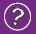 Sgiliau llythrennedd a chyfathrebu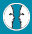 CynllunioGweithredu sgiliau, gwybodaeth a dealltwriaeth sydd ganddyn nhw eisoesCasglu gwybodaethPenderfynu’r broses/dull a strategaethDatblyguMeddwl yn rhesymegol a chwilio am batrymauYstyried tystiolaeth, gwybodaeth a syniadauMyfyrioAdolygu deilliannau a meini prawf llwyddiantAdolygu’r broses/dullGwerthuso’u dysgu a’u meddwl eu hunainDarllenLleoli, dewis a defnyddio gwybodaeth gan ddefnyddio strategaethau darllenYmateb i’r hyn maen nhw wedi’i ddarllenYsgrifennu	Trefnu syniadau a gwybodaethYsgrifennu’n gywirSgiliau cyfathrebu ehangachCyfleu gwybodaethCynllunioGweithredu sgiliau, gwybodaeth a dealltwriaeth sydd ganddyn nhw eisoesCasglu gwybodaethPenderfynu’r broses/dull a strategaethDatblyguMeddwl yn rhesymegol a chwilio am batrymauYstyried tystiolaeth, gwybodaeth a syniadauMyfyrioAdolygu deilliannau a meini prawf llwyddiantAdolygu’r broses/dullGwerthuso’u dysgu a’u meddwl eu hunainSgiliau rhifedd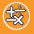 CynllunioGweithredu sgiliau, gwybodaeth a dealltwriaeth sydd ganddyn nhw eisoesCasglu gwybodaethPenderfynu’r broses/dull a strategaethDatblyguMeddwl yn rhesymegol a chwilio am batrymauYstyried tystiolaeth, gwybodaeth a syniadauMyfyrioAdolygu deilliannau a meini prawf llwyddiantAdolygu’r broses/dullGwerthuso’u dysgu a’u meddwl eu hunainDefnyddio gwybodaeth fathemategolDefnyddio rhifauCasglu gwybodaethCyfrifoDefnyddio’r system rhifauDefnyddio amrywiaeth o ddulliauDehongli a chyflwyno canfyddiadauSôn am waith a’i esbonioSgorio Cyfradd Gyfnewid 12.1Marc llawn: 12 600 ZAR (does dim angen uned).Dim marc: Atebion eraill neu ddim ateb o gwbl.Mae ateb y cwestiwn hwn yn gywir yn cyfateb i anhawster o 406 pwynt sgôr ar raddfa fathemateg PISA. Ar draws gwledydd OECD, atebodd 80% o fyfyrwyr yn gywir. I ateb y cwestiwn yn gywir, rhaid i fyfyrwyr dynnu ar eu sgiliau o’r clwstwr medr atgynhyrchu.Sgorio Cyfradd Gyfnewid 12.2Marc llawn: 975 SGD (does dim angen uned).Dim marc: Atebion eraill neu ddim ateb o gwbl.Mae ateb y cwestiwn hwn yn gywir yn cyfateb i anhawster o 439 pwynt sgôr ar raddfa fathemateg PISA. Ar draws gwledydd OECD, atebodd 74% o fyfyrwyr yn gywir. I ateb y cwestiwn yn gywir, rhaid i fyfyrwyr dynnu ar eu sgiliau o’r clwstwr medr atgynhyrchu.Sgorio Cyfradd Gyfnewid 12.3Marc llawn: ‘Oedd’, gydag esboniad digonol.Oedd, drwy’r gyfradd gyfnewid is (am 1 SGD) bydd Mei-Ling yn cael mwy o ddoleri Singapore am ei rand De Affrica.Oedd, byddai 4.2 ZAR am un ddoler wedi rhoi 929 ZAR iddi (Sylwch: ysgrifennodd y disgybl ZAR yn lle SGD, ond mae’n amlwg ei fod wedi gwneud y cyfrifiad a’r gymhariaeth gywir, ac fe gewch anwybyddu’r gwall hwn).Oedd, oherwydd cafodd 4.2 ZAR am 1 SGD, a rŵan dim ond 4.0 ZAR y mae’n rhaid iddi eu talu i gael 1 SGD.Oedd, oherwydd mae’n 0.2 ZAR yn rhatach i bob SGDOedd, oherwydd pan rydych chi’n rhannu gyda 4.2 mae’r canlyniad yn llai na phan rydych chi’n rhannu gyda 4.Oedd, roedd o’i phlaid oherwydd petai’r gyfradd ddim yn mynd i lawr byddai wedi cael tua $50 yn llai.Dim marc:- ‘Oedd’ heb esboniad neu gydag esboniad annigonol.• Oedd, mae cyfradd gyfnewid is yn well.• Oedd, roedd o blaid Mei-Ling, oherwydd os ydi’r ZAR yn mynd i lawr, yna bydd ganddi fwy o bres i’w gyfnewid yn SGD.• Oedd, roedd o blaid Mei-Ling.- Atebion eraill neu ddim ateb o gwbl.Mae ateb y cwestiwn hwn yn gywir yn cyfateb i anhawster o 586 pwynt sgôr ar raddfa fathemateg PISA. Ar draws gwledydd OECD, atebodd 40% o fyfyrwyr yn gywir. I ateb y cwestiwn yn gywir, rhaid i fyfyrwyr dynnu ar eu sgiliau o’r clwstwr medr myfyrio.